Промет робе у трговини на мало, децембар 2016.– Претходни резултати –Према претходним резултатима, промет робе у трговини на мало у Републици Србији у децембру 2016. године, у односу на децембар 2015. године, већи је у текућим ценама за 9,0%, а у сталним ценама за 6,8%. У децембру 2016. године, у односу на претходни месец, промет робе је већи у текућим ценама за 13,3%, а у сталним ценама за 13,2%.Промет робе у трговини на мало у 2016. години у односу на 2015. годину, већи је у текућим ценама за 7,4%, а у сталним ценама за 7,5%.1. Индекси промета у трговини на мало према територији2. Индекси промета у трговини на мало по основним агрегатима Класификације делатностиМетодолошка објашњењаИндекси промета објављени у овом саопштењу односе се на промет свих пословних субјеката (правних лица и предузетника) у трговини на мало, област 47 КД (Класификација делатности - „Службени гласник РС“, број 54/10).Промет у трговини на мало добијен је на основу редовног статистичког истраживања „Месечни извештај трговине на мало“, реализованог на узорку, и на основу пријава ПДВ-а добијених од Пореске управе.Промет робе обухвата порез на додату вредност.Индекси промета робе у сталним ценама добијени су дефлационирањем индекса у текућим ценама одговарајућим индексима потрошачких цена, из којих су искључени: вода (из комуналних система), струја и моторна возила, мотоцикли и делови.Све објављене индексе треба третирати као претходне, што значи да може доћи до извесних корекција на основу оцењених резултата из редовних статистичких истраживања које спроводимо на већем броју јединица у узорку.Републички завод за статистику од 1999. године не располаже појединим подацима за АП Косово и Метохија, тако да они нису садржани у обухвату података за Републику Србију (укупно).Методолошка објашњења трговине на мало налазе се на сајту Републичког завода за статистику http://webrzs.stat.gov.rs/WebSite/Public/PageView.aspx?pKey=105. Серије месечних индекса (ланчани и базни), у текућим и сталним ценама, доступни су на сајту Републичког завода за статистику, у бази података http://webrzs.stat.gov.rs/WebSite/public/ReportView.aspx.Контакт: sonja.radoicic@stat.gov.rs  тел: 011 2412-922 локал 216Издаје и штампа: Републички завод за статистику, 11 050 Београд, Милана Ракића 5 
Tелефон: 011 2412-922 (централа) • Tелефакс: 011 2411-260 • www.stat.gov.rs
Одговара: др Миладин Ковачевић,  директор 
Tираж: 20 ● Периодика излажења: месечна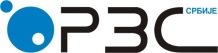 Република СрбијаРепублички завод за статистикуРепублика СрбијаРепублички завод за статистикуISSN 0353-9555САОПШТЕЊЕСАОПШТЕЊЕПМ10број 021 - год. LXVII, 31.01.2017.број 021 - год. LXVII, 31.01.2017.ПМ10Статистика прометаСтатистика прометаСРБ021 ПМ10 310117Статистика прометаСтатистика прометаXII 2016XII 2015XII 2016XII 2015XII 2016XI 2016XII 2016XI 2016XII 2016Ø 2015XII 2016Ø 2015I-XII 2016I-XII 2015I-XII 2016I-XII 2015у текућим ценамау сталним ценамау текућим ценамау сталним ценамау текућим ценамау сталним ценамау текућим ценамау сталним ценамаРепублика Србија109,0106,8113,3113,2124,7123,7107,4107,5 Србија – север109,8107,4115,0114,9127,9126,6107,6107,6     Регион Војводине114,1111,3114,0113,9129,0127,3110,9110,6 Србија – југ107,5105,5110,3110,1119,2118,4107,0107,2XII 2016XII 2015XII 2016XII 2015XII 2016XI 2016XII 2016XI 2016XII 2016Ø 2015XII 2016Ø 2015I-XII 2016I-XII 2015I-XII 2016I-XII 2015у текућим ценамау сталним ценамау текућим ценамау сталним ценамау текућим ценамау сталним ценамау текућим ценамау сталним ценамаРепублика СрбијаРепублика СрбијаРепублика СрбијаРепублика СрбијаРепублика СрбијаРепублика СрбијаРепублика СрбијаРепублика СрбијаРепублика СрбијаТрговина на мало, осимтрговине моторним возилима и мотоциклима109,0106,8113,3113,2124,7123,7107,4107,5Храна, пића и дуван111,5110,5116,3117,2126,7126,6109,1107,9Непрехрамбени производи,осим моторних горива106,4105,0115,8115,5131,2128,4109,2108,2Моторна горива108,1102,5102,9101,3110,4110,3101,2105,7